2023-2024 CYSFPiezoelectricityMika & Chloe (Grade 7)William D. Pratt SchoolLogbookNov. 30 12:15 p.m. - Got Science Fair Planning Sheet approved by Mr. Hagen and decided to not meet this weekend with each otherDec. 1 12:10 p.m.- Decided to talk to Mr. Hagen about borrowing a voltmeter and quartz(if possible) from the school  Dec. 7 12:10 p.m.- Talked to Mr. Hagen about borrowing a voltmeter and quartz from the schoolDec. 7 12:15 p.m. - Started slideshow (slides 1-3)Dec. 8 10:15 a.m. - Continued slides 1,2, and 4Dec. 11 12:09 p.m.- Continued slide 3, 4, 5Dec. 14 12:10 p.m.-  Continued slide 3Dec. 21 12:15 p.m.- Continued slide 3 and 5Jan. 1 9:18 p.m.- Continued slide 4 and 5, added slides 6, 7, 8, 9, and 10, looked over entire slideshow with Chloe’s parentsJan. 4 2:01 p.m. - Double checked ingredients for crystals, prepared to make crystals. Edited slides 11, 4Jan. 4 - Jan. 11 -  Grew and documented crystals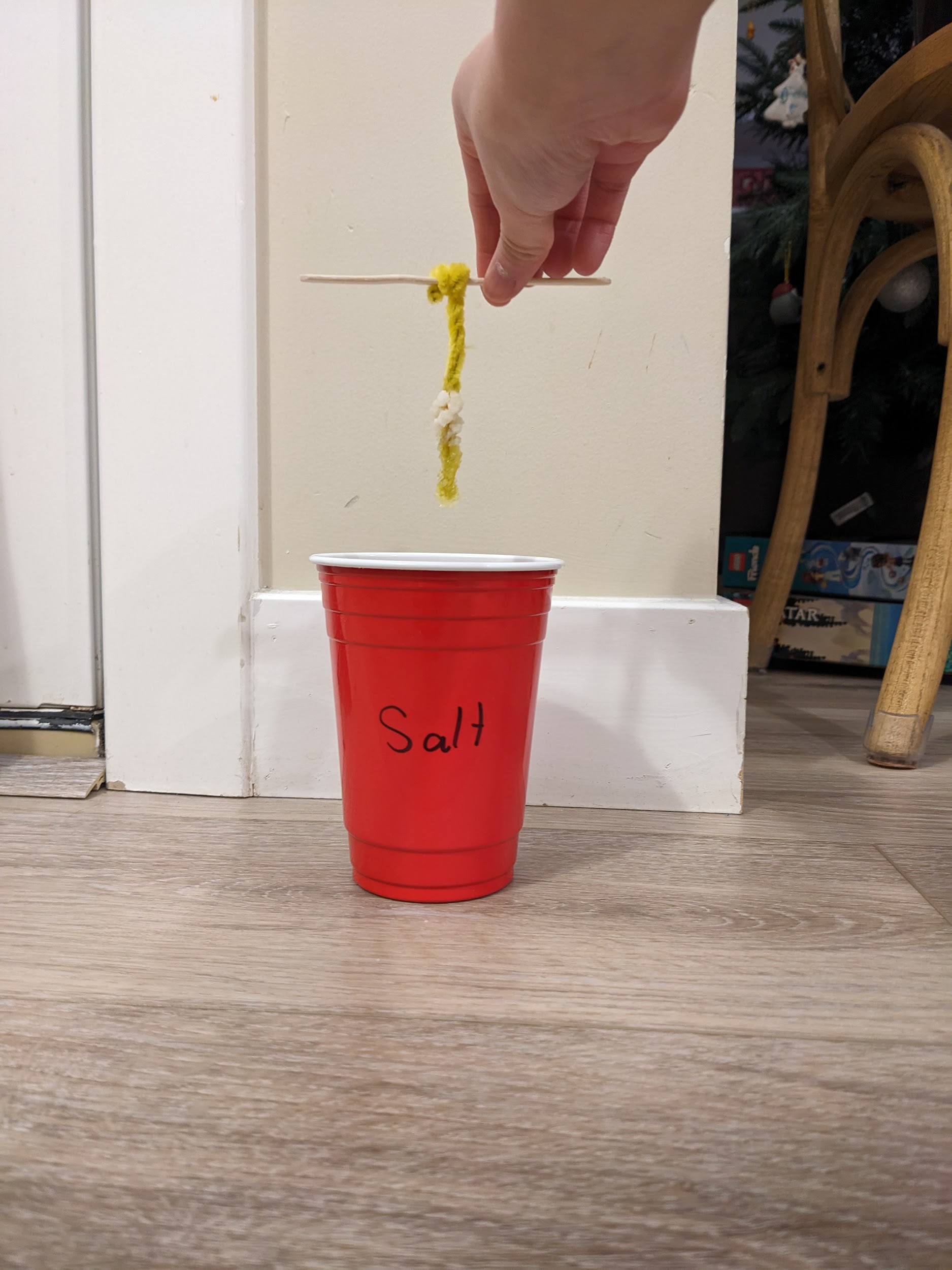 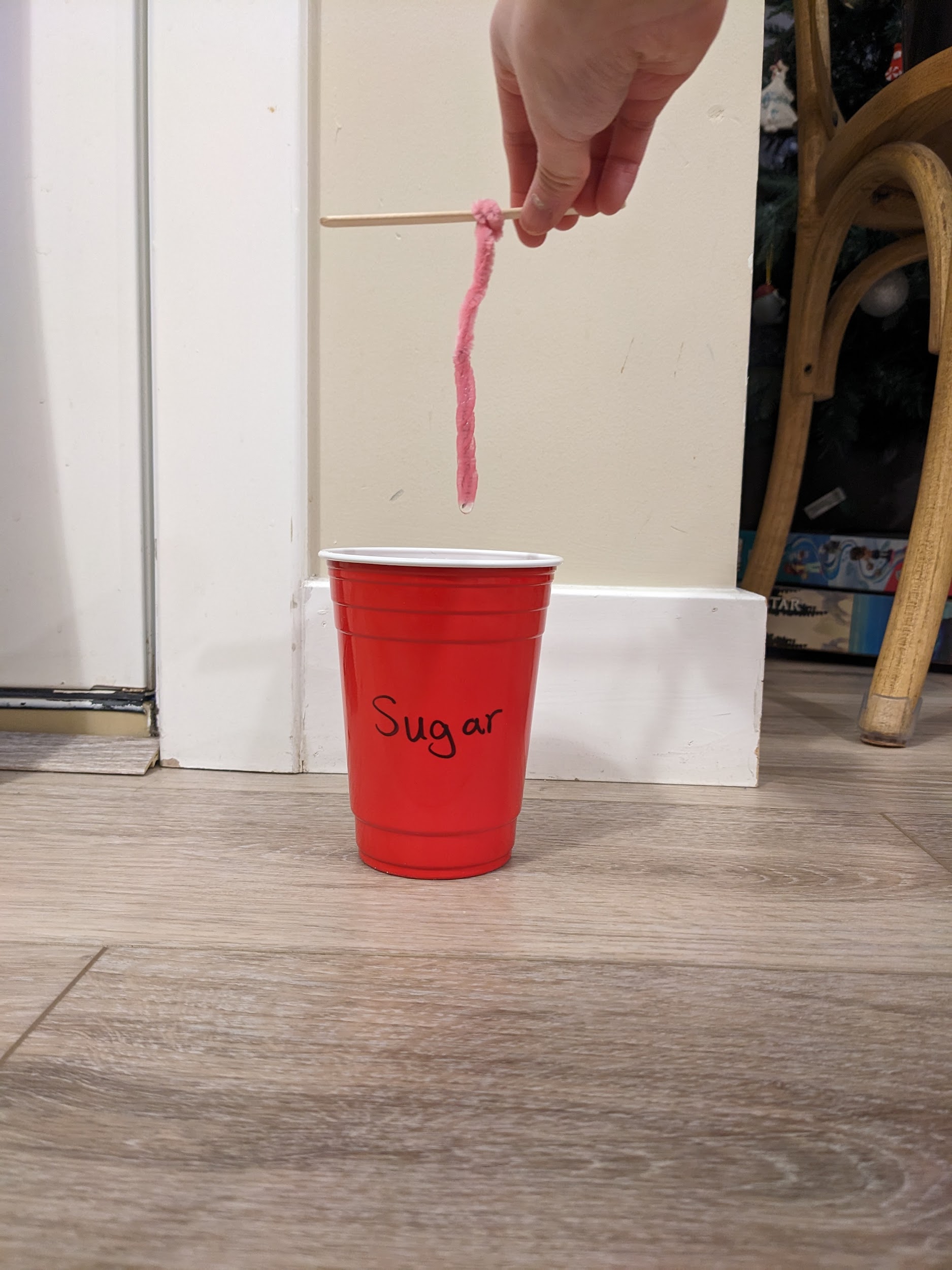 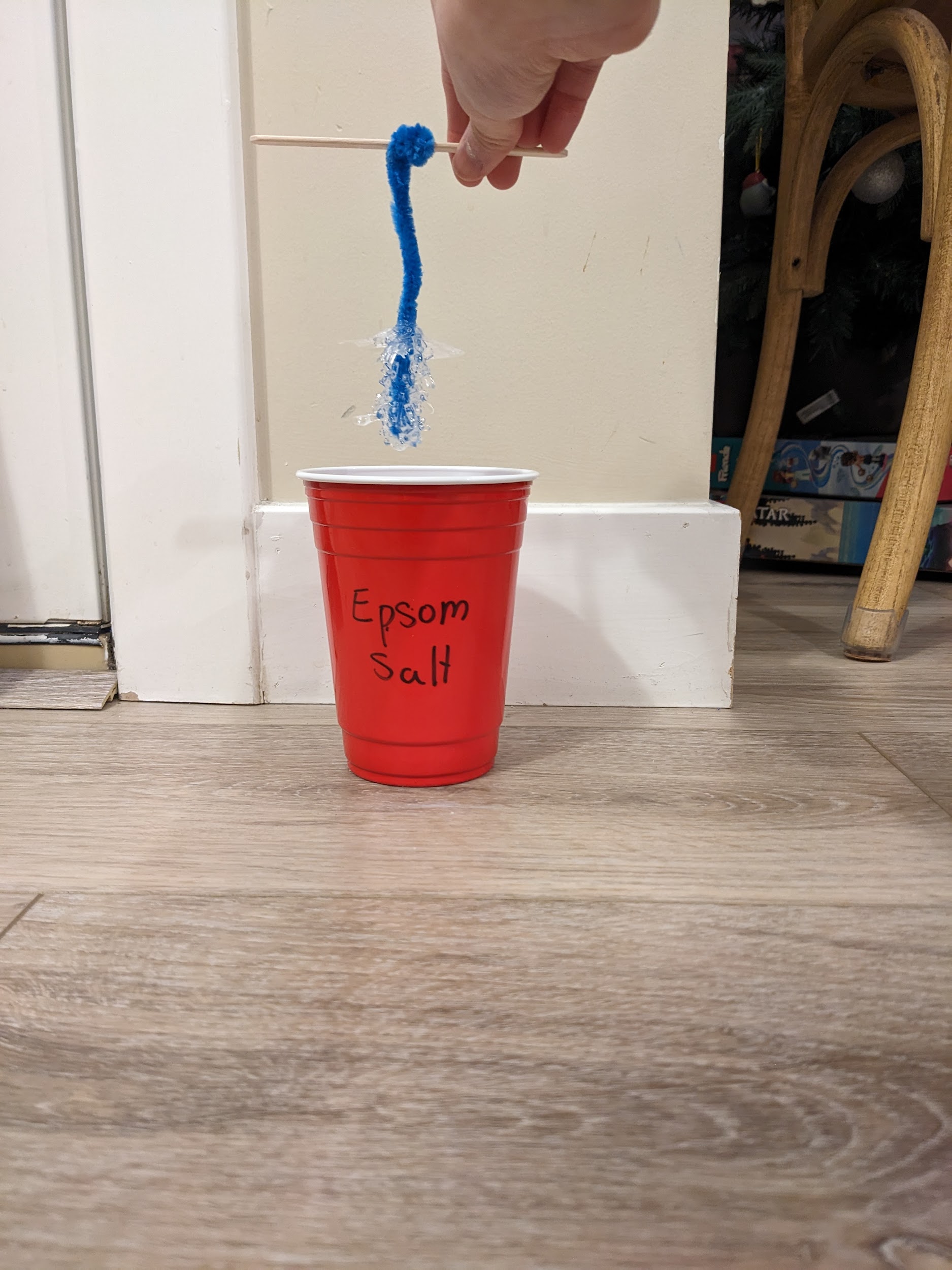 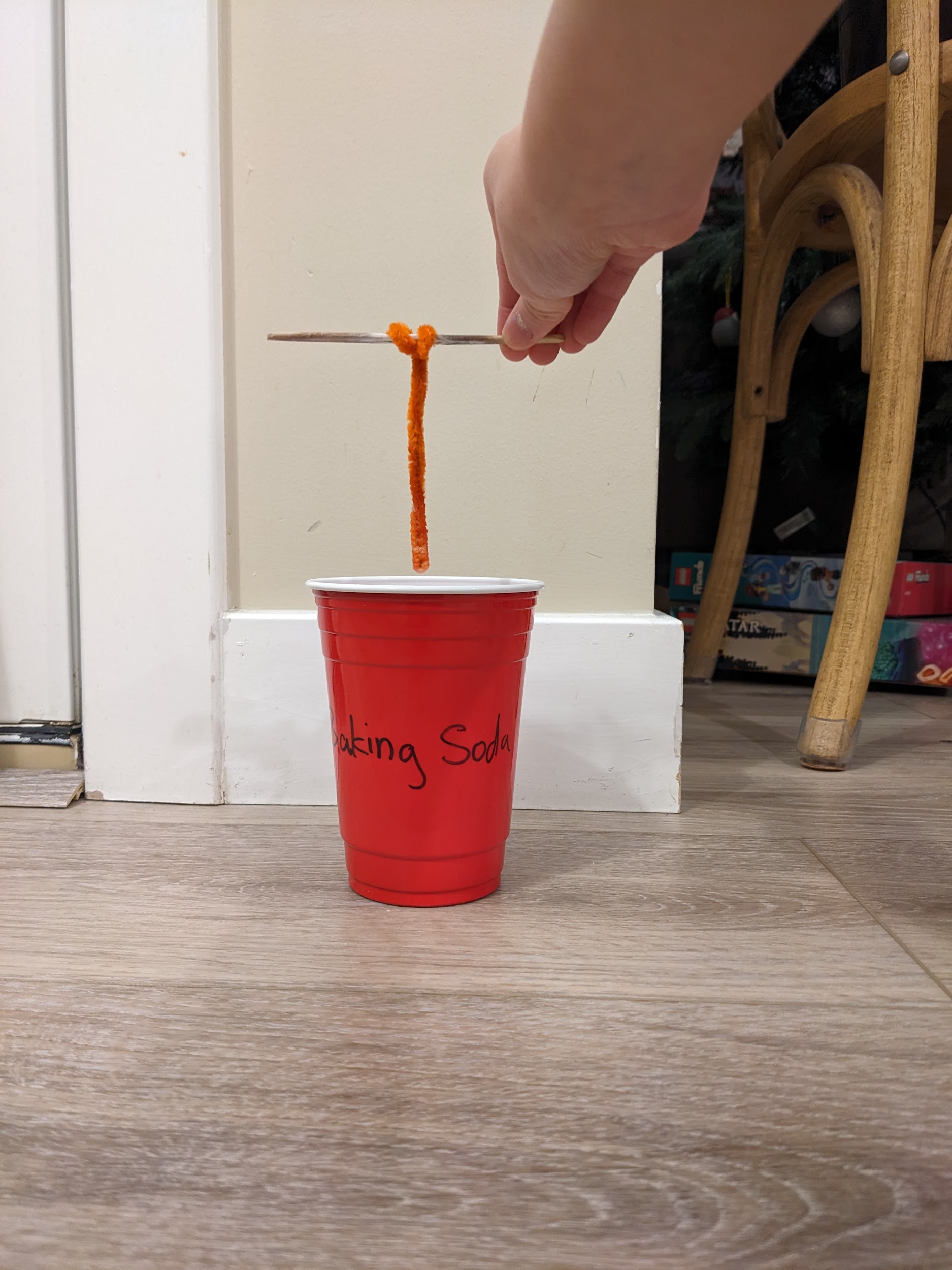 Jan. 8 8:38 p.m. - Edited slide 5Jan. 9 8:18 p.m. -  Edited slide 5Jan. 11 12:13 p.m. - Edited whole slideshowJan. 18 12:15 p.m. - Talked to Mr. Hagen to get registered on to the CYSF websiteJan. 25 12:15 p.m. - Started the CYSF registration formJan. 27 2:43 p.m. - Edited slide 5,3, added new slide 4Jan. 28 9:50 a.m. - Worked on CYSF websiteFeb. 1 12:10 p.m. - Worked on the CYSF websiteFeb. 1 7:38 p.m. - Edited slideshowFeb. 2 2:03 p.m. - Edited slideshowFeb. 2 6:53 p.m. - Edited slideshow(again), grammatically checked hypothesisFeb. 3 1:13 p.m. - Got voltage for the rest of the crystals, took pictures of the crystalsLow powerHigh PowerFeb. 3 4:02 p.m. - Made graphFeb. 15 11:20 a.m. - Worked on entire slideshowMar. 2 8:25 a.m. - Worked on slides 3, 19, 10, 4, 23Mar. 3 1:11 p.m. - Edited entire slideshowMar. 3 4:35 p.m. - Worked on CYSF website, worked more on slideshowMar. 4 4:02 p.m. - Worked on slideshowMar. 5 6:48 p.m. - Worked on trifold layout and slideshow wording/grammarMar. 5 8:35 p.m. - Worked on trifold layoutMar. 8 7:11 p.m. - Edited slideshowMar. 9 8:57 a.m. - Continued editing slideshowMar. 9 4:25 p.m. - Continued editing slideshow, worked on CYSF websiteMar. 10 8:58 a.m. - Did last edits for slideshowMar. 10 (Mario day) 11:52 a.m. - Printed out slide Mar. 10 1:07 p.m. - Finished trifoldMar. 10 9:40 p.m. - Edited CYSF website, printed logbook Mar. 11 2:45 p.m. -  WDP science fairMar. 12 8:54 p.m. - Practiced presenting, edited last mistakes on slide 12Mar. 14 7:24 p.m. - Double checked CYSF website Weight of CrystalsWeight of CrystalsWeight of CrystalsWeight of Crystals3 g2 g78 g0 gType of CrystalTrial 1Trial 2Trial 3Trial 4AverageBaking Soda n/an/an/an/an/aEpsom Salt2.62.72.93.12.825Quartz 13.34.23.63.93.750Quartz 21.92.31.92.22.075Quartz 32.02.12.42.02.125Salt4.65.14.24.24.525Sugar2.82.03.22.62.650Type of CrystalTrial 1Trial 2Trial 3Trial 4AverageBaking Soda n/an/an/an/an/aEpsom Saltn/an/an/an/an/aQuartz 111.310.810.910.410.850Quartz 27.87.46.79.67.875Quartz 38.69.88.910.79.775Saltn/an/an/an/an/aSugarn/an/an/an/an/aNo crystals formed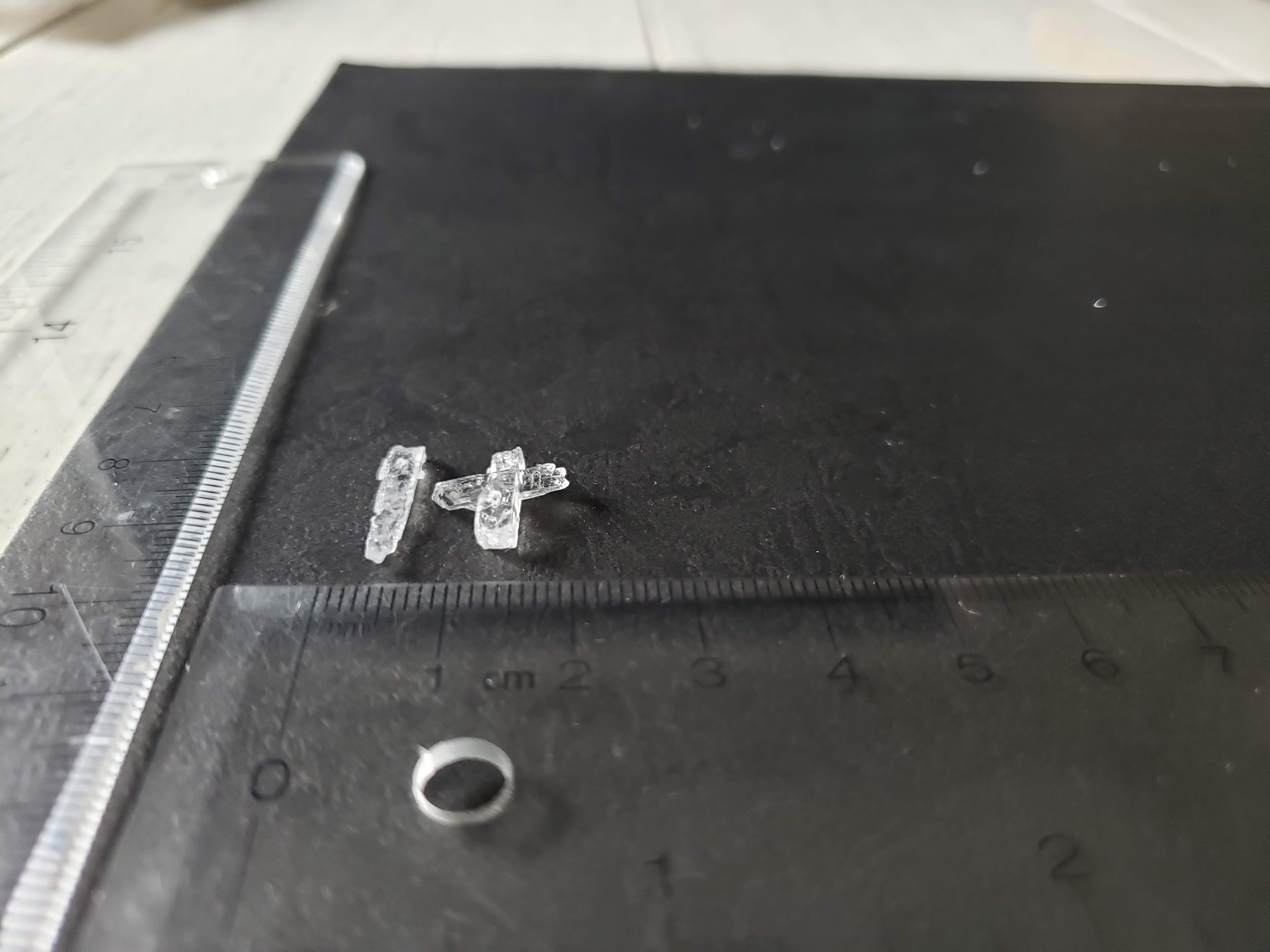 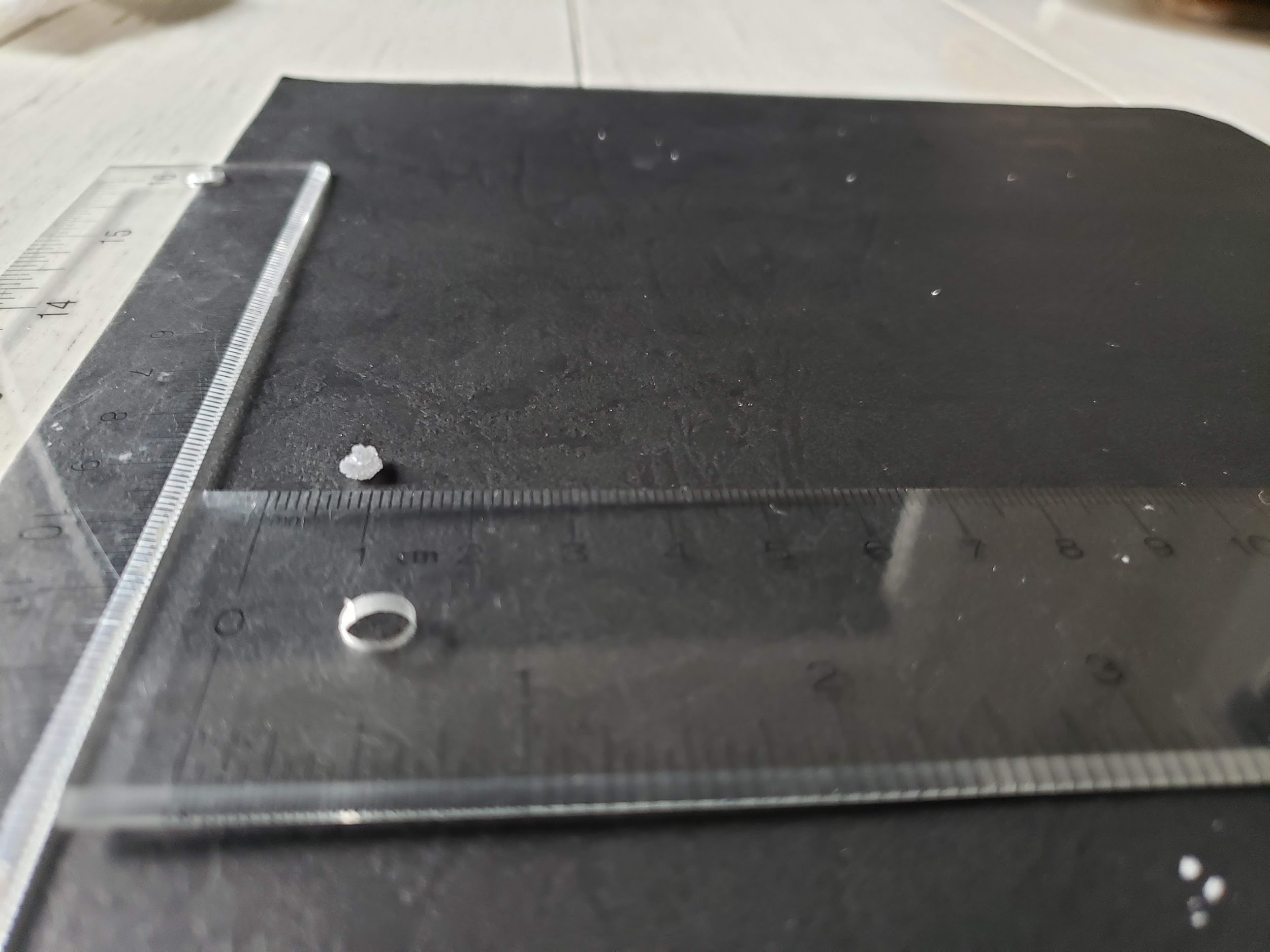 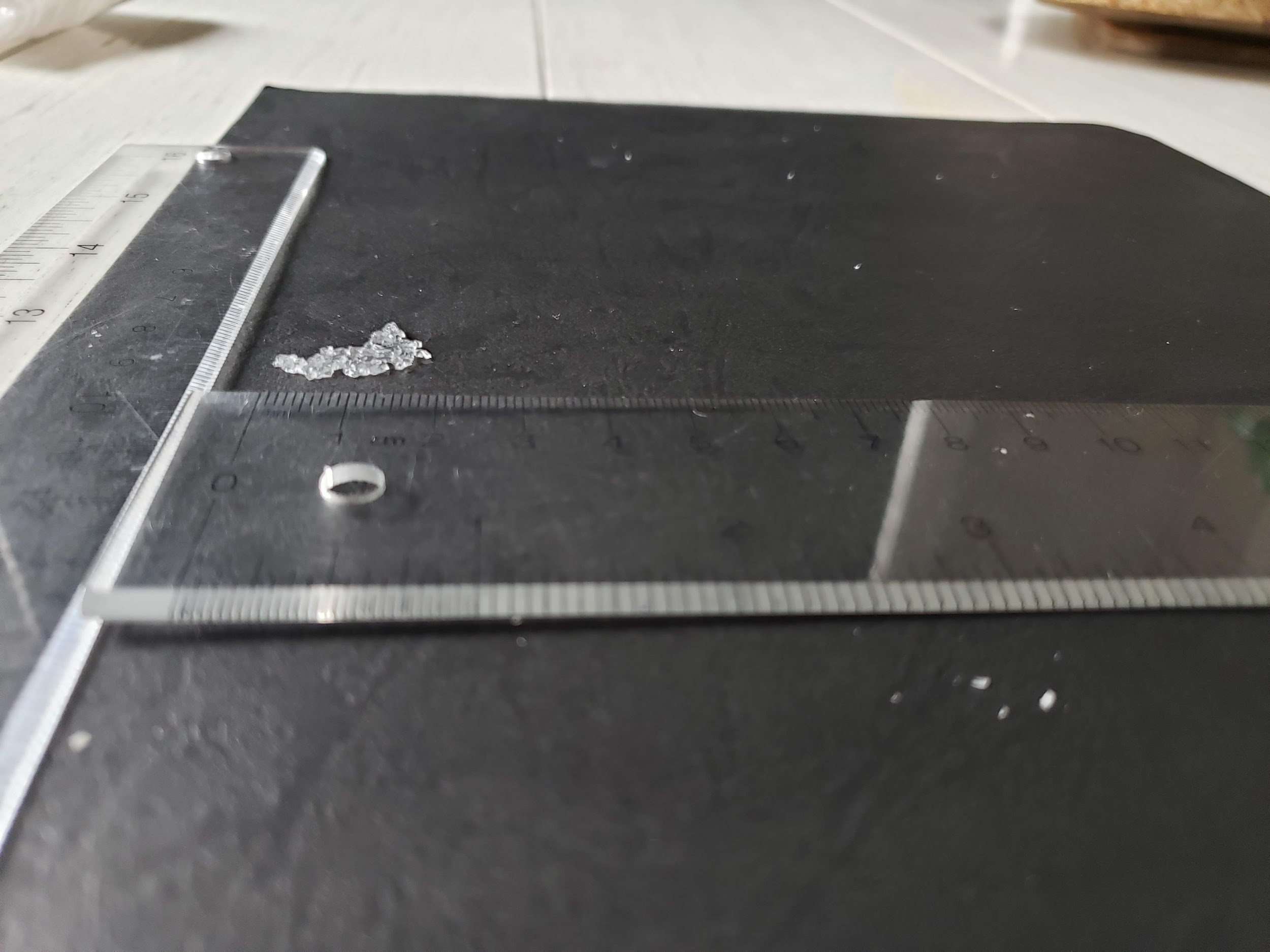 Baking SodaEpsom SaltSmooth/Clear/BrittleSaltSmooth/Cloudy/BrittleSugarRough/Clear/Brittle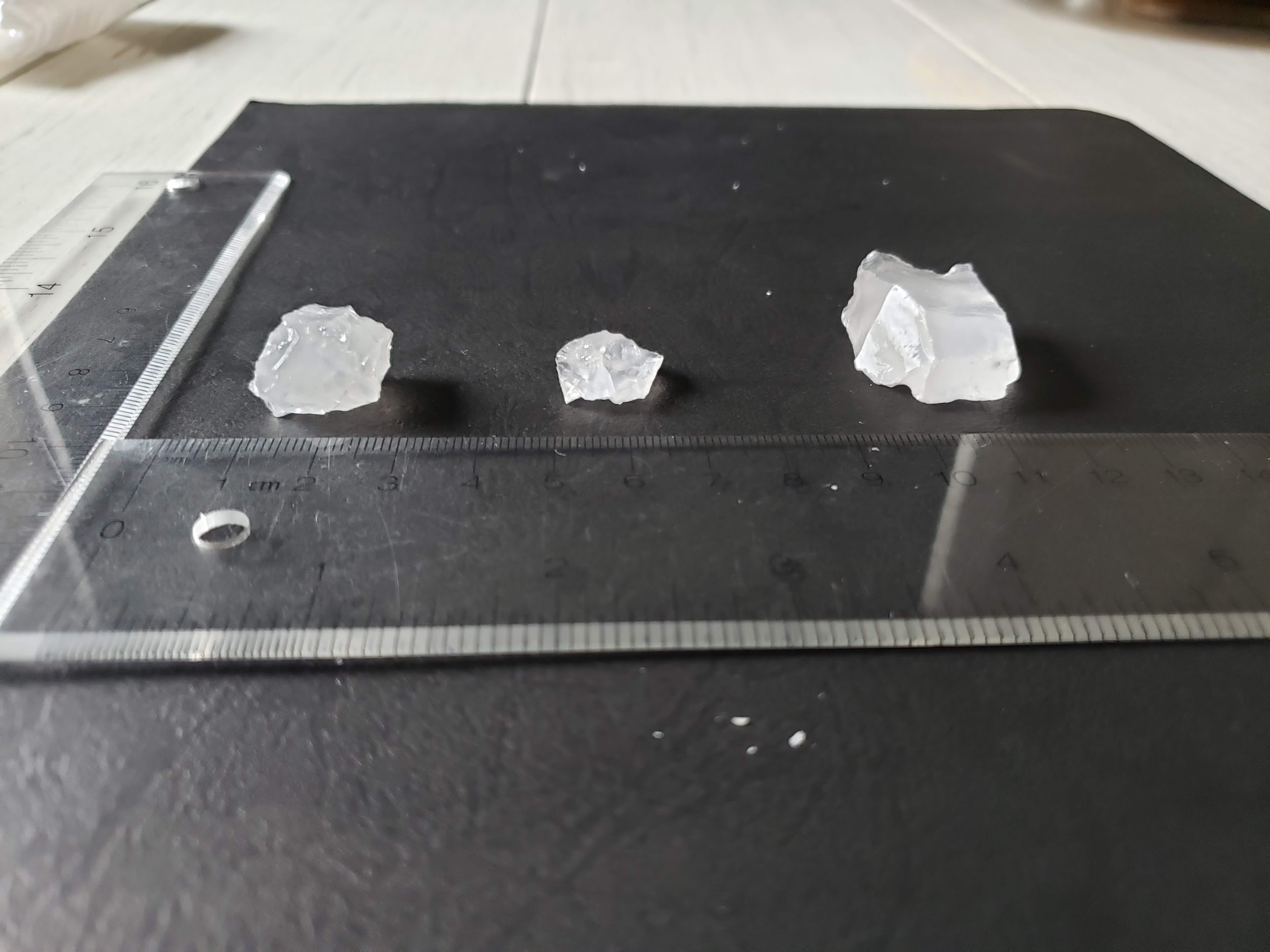 Quartz 1Smooth/Cloudy/StrongQuartz 2Smooth/Clear/StrongQuartz 3Smooth/Semi-Cloudy/Strong